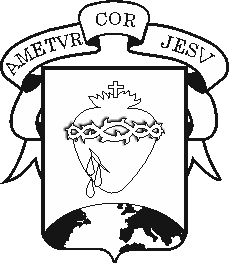 Choose the correct form according to each image and rewrite it.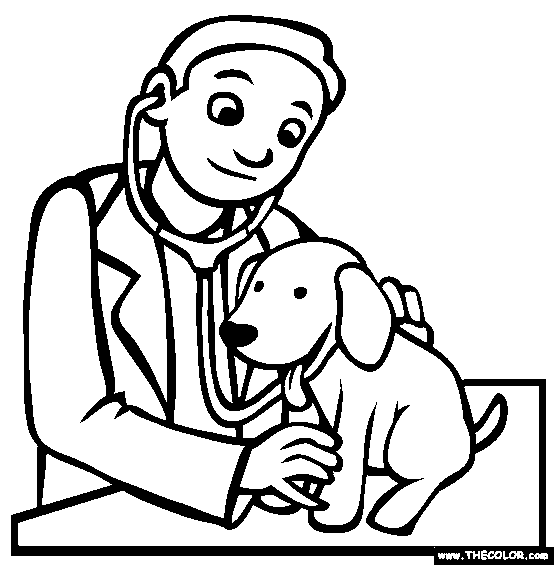 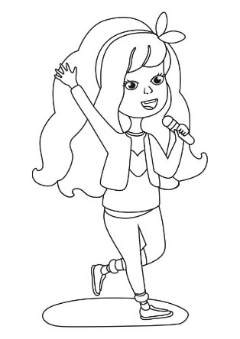 Mary sings/doesn´t sing a song                                     Marcos helps/doesn´t help animals______________________________                         _______________________________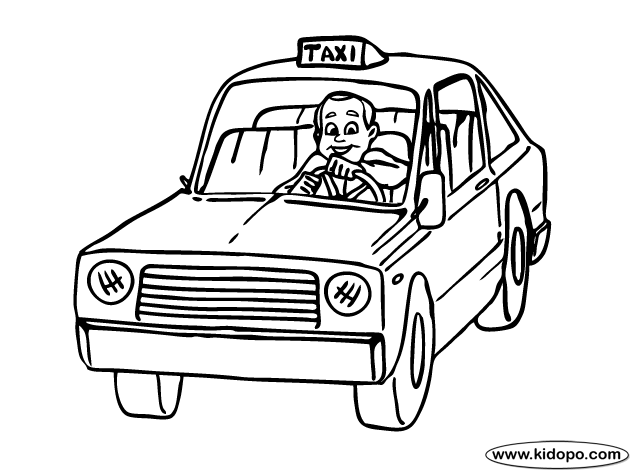 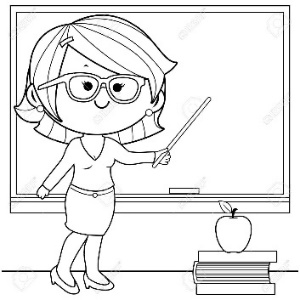 She teaches/doesn´t teach children                              He plays/doesn´t play basketball_______________________________                         ______________________________Look at the images and describe them. Use the following words: (loves / he / his mother).                             (The door /doesn´t/ close / Mary).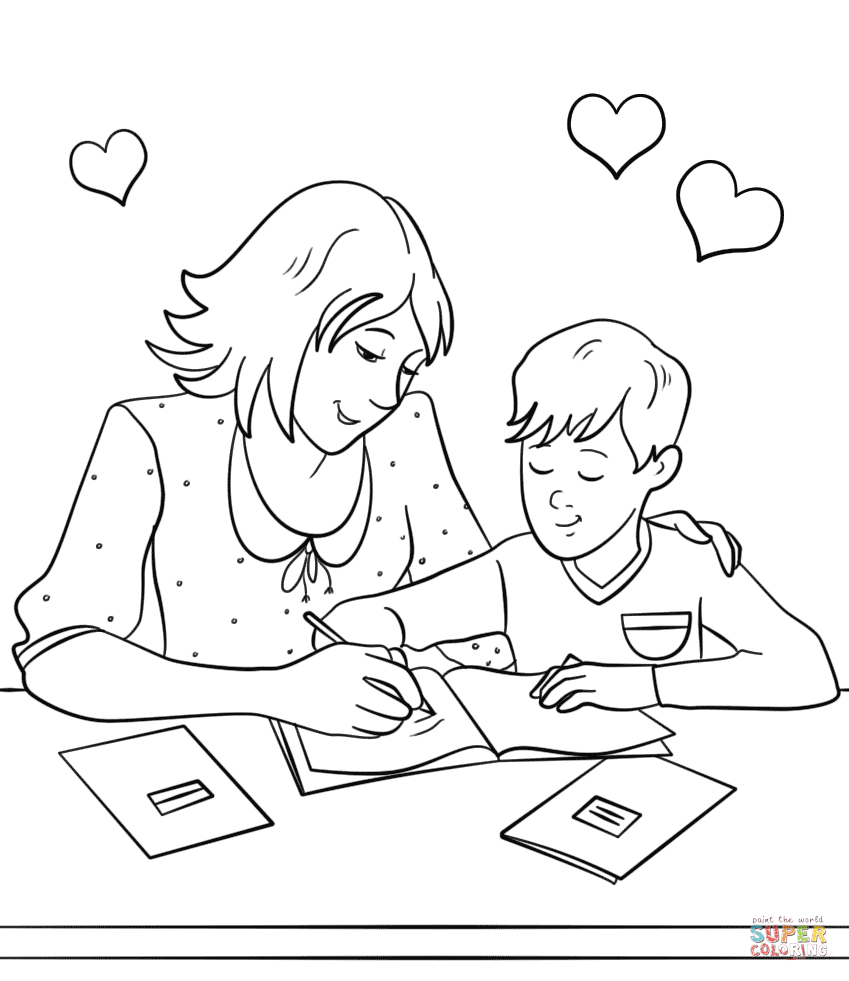 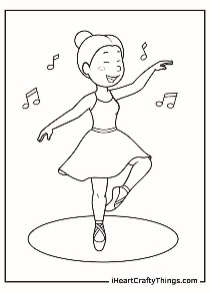 ________________________________                  ____________________________Read and unscrambleYina/play guitar/?/does ____________________________________Does/dance/?/Paul/where________________________________She/does/jump a lot/? ________________________________________He/does/sleep/? ____________________________________Relate the four seasons with their corresponding weather.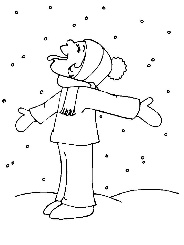 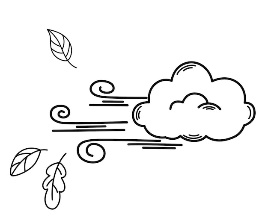 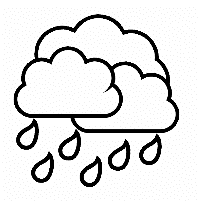 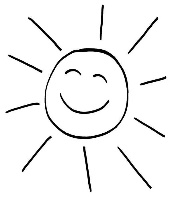 Hows the weather in the summer? It´s____________________Hows the weather in the spring?    It´s ______________________Hows the weather in the fall?         It´s ______________________Hows the weather in the winter     It´s ______________________ Read the following text and answer whether the statements are true or false:John is a boy who likes to wear a cap and a scarf. He lives in Australia and love building sandcastles on the beach with his friend Emily during the summer. In January, John usually visits his uncle in Sydney, a very warm city, so he wears shorts and sunglasses.John likes to wear green shoes (  )He lives in Brasil (  )John visit his grandfather (  )Sydney is a very warm city (  )John doesn´t love building sandcastles in winter (  )